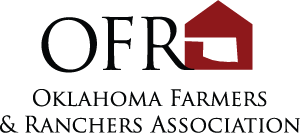 Mentor and Technical Consultancy ProgramsSign-Up Form (New and Experienced Farmers)Apply to be a part of our Mentorship Program and/or Consultancy Program. Please respond to each question thoughtfully and accurately for us to best help you participate in these programs. Filling out this form will result in a check of your status as an OFRA member. Upon approval, your information will be added to the appropriate internal databases and you will receive follow-up information depending on your choice in programs.Name__________________    _____________________
                                      First                                                 Last  Farm Name____________________________________Address______________________________                                                                Street Address_____________________________________                                                               Address Line 2  _______________________    ________________________                                      City                            State/Province/Region_______________________   ________________________                        Postal/Zip Code                                                  CountryEmail_____________________@______________________Phone Number (________) - ________ - ________________Please indicate your affiliation below. If you aren’t a member, you will be asked to complete additional steps, including paying for an OFRA membership, to sign up:Current OFRA memberNot a current member—please send me more information on membershipHow many years of experience do you have managing, owning, or operating a farm business?________Please choose from the following options—what best describes your reason(s) for completing this application?You are…A new farmer looking for an experienced farmer to consult with for a specific technical topic. A new farmer looking for an experienced farmer who will serve as a long-term mentor.An experienced farmer looking to pass along knowledge and skills via long-term mentorship of a new farmer (the first six hours of consultation are paid, and the mentorship lasts at least one year)An experienced farmer looking to pass along knowledge and skills via short-term technical consultancies with multiple new farmers. (consultants field questions from a variety of new farmers on specific technical topics, and are compensated hourly for up to six hours on a per-topic, per-new farmer basis)Note: OFRA understands that there are nuances with mentorship and consultancy and that there are farmers in Oklahoma already engaged in these activities.  We believe the incentive to sign up is participating in an accessible program with a broad peer group.  Furthermore, we are fortunate to be able to financially support some of these mentorship and consultancy activities at the current time.What activities would you be interested in as a regular part of your mentorship relationship? Phone callsEmail consultationsParticipation in gatherings with mentors and new farmers in your regionIn-person meetings between mentor and mentee (on-farm or in a location convenient for both parties)New farmer use and management of a portion of experienced farmer’s farm or landShared management of one farmWhich of these technical topics can you advise a new or transitioning-to-organic farmer about via mentorship or short-term technical consultancy OR which subjects are you most interested in learning about from a mentor?Animal and Egg Production, Livestock CareBusiness Planning, Financials, and Farm FundingFarm PlanningRecordkeepingMarketing and Public/Community RelationsProcessing and Handling (includes animal, horticultural, and value-added products)Soil Health and ManagementVegetable CropsPlease describe your farm experience and background, including work experience, education, training, and current farming activities:What are your short-term and long-term farm plans? (New farmers only.)Why are you interested in the Mentorship Program and/or Technical Consultancy Program? (Potential mentors and consultants only.)By signing on the line below, you are agreeing to the following statement:I understand that OFRA will use the information provided here for the sole purposes of enhancing farmer-to-farmer mentoring, technical assistance, and education. I accept that I will need to act upon certain follow-up information that I receive. I understand that any response on this application form may be provided on materials furnished to other participants. I will be prompted to renew my inclusion on the organization’s lists on a yearly basis—failing to respond to OFRA will result in my removal from the programs._______________________________                                              Do you have any questions or further information you would like to provide to OFRA?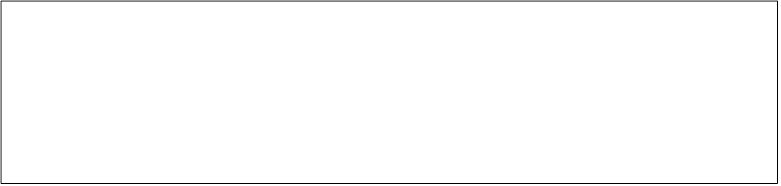 Please submit by mailing to the following address:Oklahoma Farmers and Ranchers Associationc/o Julie Gahn14846 N 458 Rd.Hulbert, OK 74441or by E-mailing to oframembership@gmail.com